FEEDBACK AND ASSESSMENT FORM FOR THE TRENING SESSION„title of the course”Place, date1. The training course was relevant for my professional activity:Not at all  									Very much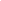 2. The objectives of the course were achieved: Not at all         		                                                                 Completely 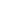 3.  The contents of the training course was well structured and presented in an intelligible manner:Please rate each topic.What does green infrastructure mean  Not at all      	                                                                                            Excellent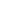 What ecological connectivity is? Means to conserve, improve and restore ecological connectivity Not at all      	                                                                                            Excellent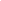 The legal framework for EIA/SEA. Why are EIA/SEA essential in maintaining ecological connectivity?  Not at all      	                                                                                            Excellent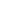 Assessing the permeability  Not at all      	                                                                                            Excellent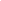 What does significant impact mean?  Not at all      	                                                                                            Excellent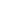 Revising the quality of EIA/SEA reports  Not at all      	                                                                                            Excellent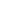 Best practice case studies  Not at all      	                                                                                            Excellent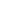 The filed visit – Checking the camera traps from the monitoring points in Bucin Mountains – future A8 site  Not at all      	                                                                                            Excellent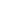 4. Overall, trainer’s performance was:            Very poor       									Excellent 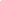 5.  The trainers were open to respond to participant’s questions and to provide clarifications:Not at all									Very much  	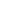 6.	The discussions held throughout the training sessions were useful:            Not at all 		                                                                                 Very useful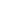 7. The theory, practice and case studies have been well balanced:Not at all    	                                                                                       Very well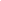 8.	Beside the course background materials and contents, other relevant resources (books, websites, reports, scientific papers, apps, etc) have been introduced/recommended to the participants to allow for a deeper understanding:		No  		                                                                                                       Yes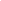 9.	Overall, I rate the course as:Unsuccessful   	                                                                                        Excellent 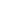 10. From what I have learned on the course, in my professional activity I will use:______________________________________________________________11.	I liked the course because…	___________________________________________________________12. 	I didn’t like the course because…	______________________________________________________________13. 	The accommodation and meals were:Inadequate									 Excellent 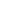 14. The logistics arrangements and the preparation were:Inadequate  									Excellent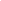 Please add any other comments or recommendations here:	______________________________________________________________THANK YOU FOR YOUR TIME AND INPUT TO THE COURSE!Your feedback will help us improve our future trainings and keep the quality of our training events at high standards.123456789101234567891012345678910123456789101234567891012345678910123456789101234567891012345678910123456789101234567891012345678910123456789101234567891012345678910123456789101234567891012345678910